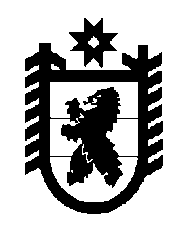 Российская Федерация Республика Карелия    РАСПОРЯЖЕНИЕГЛАВЫ РЕСПУБЛИКИ КАРЕЛИЯВнести в распоряжение Главы Республики Карелия от 12 марта
2020 года № 127-р с изменениями, внесенными распоряжениями Главы Республики Карелия от 14 марта 2020 года № 145-р, от 16 марта  2020 года № 151-р, от 17 марта 2020 года № 156-р, от 19 марта 2020 года № 165-р, 
от 25 марта 2020 года № 179-р, следующие изменения:1) пункт 6 дополнить подпунктом 5 следующего содержания:«5) активизировать оказание населению медицинской помощи на дому, в том числе в отдаленных населенных пунктах Республики Карелия.»; 2) дополнить подпунктом 8.2 следующего содержания:«8.2. Запретить гражданам посещение объектов, деятельность которых подлежит приостановлению, а также посещение объектов (территорий) религиозных организаций, за исключением их посещения служителями и персоналом.»;3) пункт 11.1 изложить в следующей редакции:«11.1. Министерству экономического развития и промышленности Республики Карелия приостановить деятельность государственного бюджетного учреждения Республики Карелия «Многофункциональный центр предоставления государственных и муниципальных услуг в Республике Карелия», за исключением работы горячей линии по вопросу распространения новой коронавирусной инфекции (COVID-19) и оказания государственных и муниципальных услуг дистанционным способом.»;4) дополнить пунктами 11.8 – 11.13  следующего содержания:«11.8. Организациям (индивидуальным предпринимателям), осуществляющим розничную торговлю, за исключением розничной торговли лекарственными препаратами, на территории Республики Карелия, установить время посещения объектов розничной торговли с  9.00 до 11.00 только для граждан старше 60 лет; до и после посещения гражданами старше 60 лиц указанных объектов проводить уборку помещений с применением дезинфицирующих средств.Информацию, указанную в абзаце первом настоящего пункта, довести до сведения потребителей.11.9. Организациям (индивидуальным предпринимателям) в период с 28 марта по 1 июня 2020 года  исключить продажу туров, путевок  в  санаторно-курортные организации, туристические базы и иные аналогичные объекты, расположенные на территории Республики Карелия,  на срок менее одного месяца.  Организациям (индивидуальным предпринимателям), оказывающим услуги коллективных средств  размещения (гостиницы, хостелы, мотели, санаторно-курортные организации, туристские базы и иные аналогичные объекты) на территории Республики Карелия, обеспечить самоизоляцию лиц, прибывших из других субъектов Российской Федерации (других государств) и находящихся на территории указанных объектов, проведение необходимых санитарно-эпидемиологических мероприятий до окончания срока проживания указанных лиц. Рекомендовать организациям (индивидуальным предпринимателям), работающим в сфере туризма на территории Республики Карелия, принять меры по расторжению краткосрочных туров, путевок.11.10. В период с 28 марта по 5 апреля 2020 года: 1) приостановить на территории Республики Карелия работу объектов розничной торговли, за исключением аптек и аптечных пунктов, автозаправочных станций, а также объектов розничной торговли, реализующих продовольственные товары (и) или непродовольственные товары первой необходимости, кроме осуществления розничной торговли дистанционным способом, в том числе с условием доставки;2) приостановить на территории Республики Карелия  работу баров, ресторанов, кафе, иных аналогичных объектов, за исключением объектов, оказывающих услуги общественного питания в коллективных средствах размещения (гостиницы, хостелы, мотели, санаторно-курортные организации, туристские базы и иные аналогичные объекты) для лиц, пребывающих в указанных объектах с целью локальной самоизоляции, посредством доставки еды в номер, а также в помещениях предприятий (организаций) исключительно в отношении работников указанных предприятий (организаций), кроме оказания услуг дистанционным способом, в том числе с условием доставки; 3) приостановить на территории Республики Карелия работу парикмахерских, салонов красоты, косметических, СПА-салонов, массажных салонов, соляриев, бань, саун, кружков, секций, студий, клубов и иных аналогичных объектов, в которых осуществляется оказание услуг, требующих очного присутствия физических лиц, кроме  оказания услуг дистанционным способом.Действие настоящего подпункта не распространяется на оказание реабилитационных услуг, услуг по уходу за престарелыми и иными нуждающимися в их оказании лицами, ритуальных услуг и услуг по погребению без проведения обрядовых церемоний;4) организациям (индивидуальным предпринимателям), продолжающим в указанный период работу, предоставить нерабочие (выходные) дни работникам, имеющим детей дошкольного возраста, в случае невозможности обеспечить присмотр другими членами семьи или иными лицами, совместно с ними проживающими, а также обеспечить средствами индивидуальной защиты работников, находящихся на рабочем месте.11.11. Рекомендовать гражданам, находящимся на территории Республики Карелия, до 29 марта 2020 года определиться с местом своего нахождения в период с 30 марта по 5 апреля 2020 года. 11.12. В период с  29 марта по 4 апреля 2020 года:1) приостановить на территории Республики Карелия деятельность перевозчиков, осуществляющих перевозку пассажиров общественным транспортом, за исключением такси;2) Министерству по дорожному хозяйству, транспорту и связи Республики Карелия совместно с органами исполнительной власти Республики Карелия и подведомственными им государственными учреждениями Республики Карелия организовать подвоз государственных гражданских служащих Республики Карелия (работников) к месту работы и обратно; до и после подвоза проводить уборку автотранспортных средств с применением дезинфицирующих средств; 3) организациям (индивидуальным предпринимателям), осуществляющим деятельность на территории Республики Карелия, организовать подвоз работников к месту работы и обратно; до и после подвоза проводить уборку автотранспортных средств с применением дезинфицирующих средств.  В случае невозможности организовать подвоз своими силами и (или) с привлечением иных лиц, организовать указанную работу во взаимодействии с органами исполнительной власти Республики Карелия и органами местного самоуправления муниципальных образований в Республике Карелия.11.13. В период с 30 марта по 4 апреля 2020 года:1) приостановить на территории Республики Карелия работу объектов туристского показа и посещения;2) органам исполнительной власти Республики Карелия и органам местного самоуправления муниципальных образований в Республике Карелия минимизировать количество государственных гражданских служащих Республики Карелия, муниципальных служащих (работников), находящихся на рабочем месте.»;5) дополнить пунктом 13.1 следующего содержания:«13.1. Предложить Управлению Федеральной антимонопольной службы по Республике Карелия усилить работу по выявлению необоснованного роста цен на социально значимые товары и услуги.»;6) в пункте 14.1 после слов «в общественных местах» дополнить словами «(за исключением улиц)»;7) дополнить пунктами 14.2 – 14.4 следующего содержания:«14.2. Органам исполнительной власти Республики Карелия обеспечить предоставление выплат, предусмотренных законодательством Республики Карелия, требующих в связи с истечением определенного срока или наступлением (отсутствием наступления) определенных обстоятельств подтверждения наличия (сохранения) у получателей таких выплат права на их получение, независимо от сроков представления документов, подтверждающих право на такие выплаты, в течение 6 месяцев со дня принятия настоящего распоряжения.14.3.  Управлению  труда и занятости Республики Карелия  организовать  с 27 марта по 3  апреля  2020 года  «горячую линию»  по  приему информации по вопросам  исполнения настоящего распоряжения в части  трудовых отношений. 14.4. Установить, что лица, нарушающие ограничения, установленные настоящим распоряжением, подлежат привлечению к ответственности в соответствии с законодательством Российской Федерации.». ГлаваРеспублики Карелия                                                             А.О. Парфенчиков                                                                 г. Петрозаводск27 марта 2020 года№ 182-р